Go to  www.mymathlab.com  Under REGISTER click on STUDENT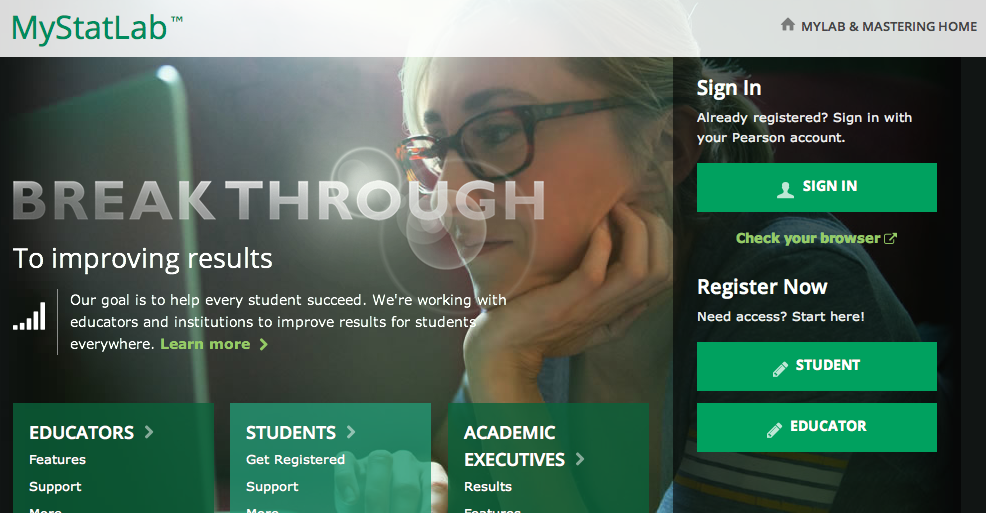 2) Type in the course ID giles50783 and click CONTINUE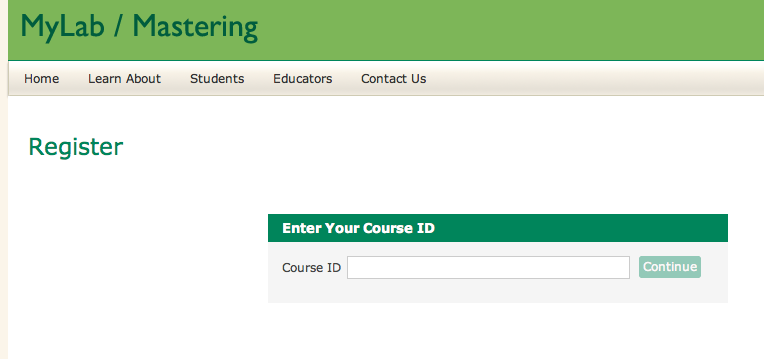 3) Your course will appear to the right of your browser.   THIS IS ONLY A SAMPLE  your course will say Math 103 Online – Intermediate Algebra – Spring 2014 with course ID giles50783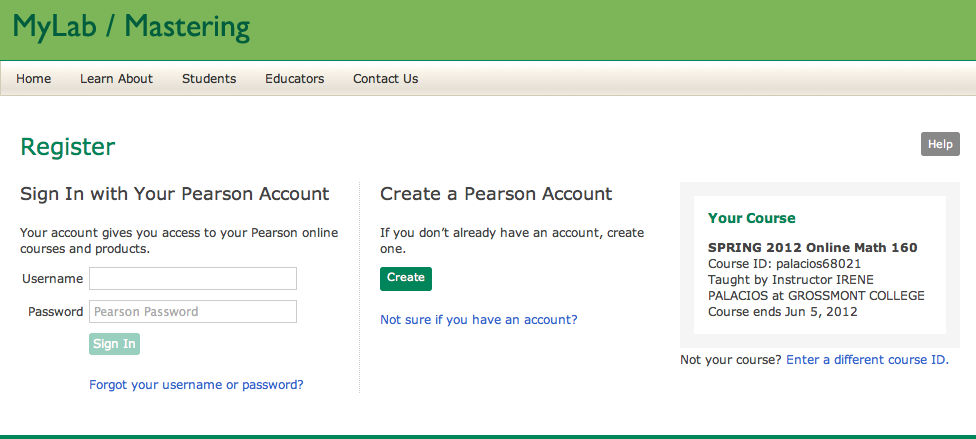  If you took this class last semester and used MyMathLab, then you already have a username and password.  Sign in with your Pearson Account to access the course.IF YOU HAVE NEVER TAKEN THIS CLASS BEFORE, then you need to create your own Pearson Account.  Click on CREATE to continue.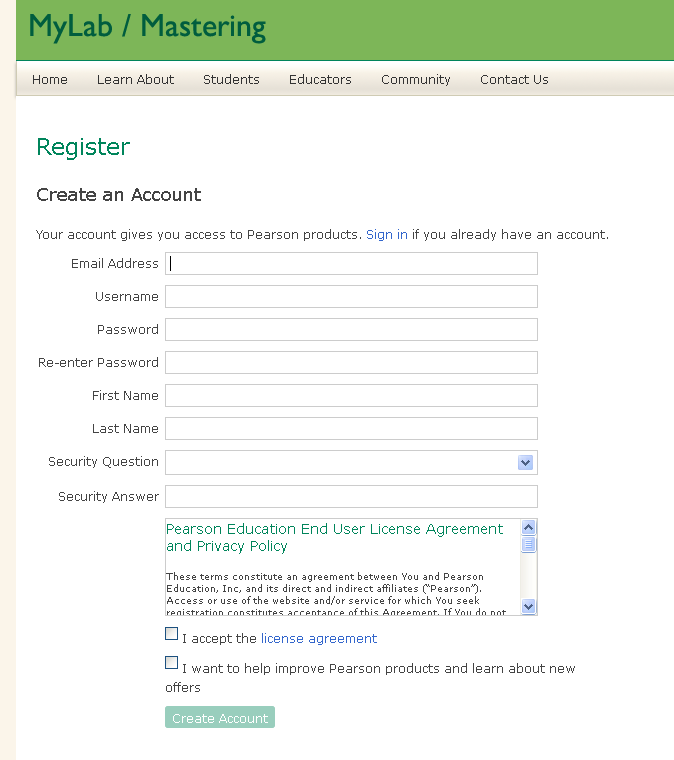 Next you are given three options; either you have an access code, want to pay for access using a credit card or you are waiting on financial aid and need temporary access.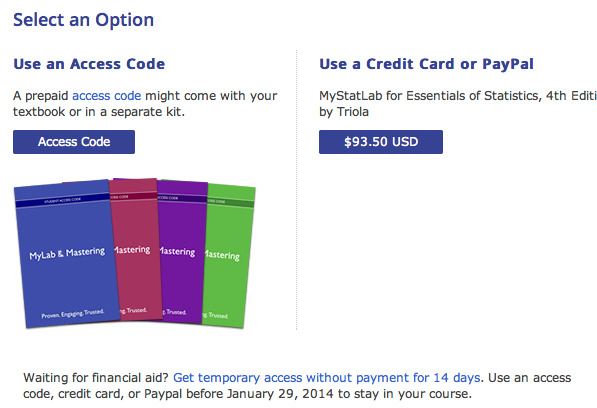 If you purchased a NEW textbook bundled with the MyMathLab ACCESS CARD then the access code is inside the card.  Click “Access Code” and be prepared to enter the access code.If you decided not to buy a textbook and will only be purchasing access to MyMathLab then click “ $93.50 USD ” be prepared to use a credit card to make payment.  Note that the price may have been increased after these instructions were typed out.If you are waiting for financial aid, you can access the course without payment for 14 days.  Click “Get temporary access……”  It is your responsibility to MAKE PAYMENT BEFORE YOUR TEMPORARY ACCESS EXPIRES.  If your temporary access expires, you will receive zeros on any assignment due during the time you were without access.Confirmation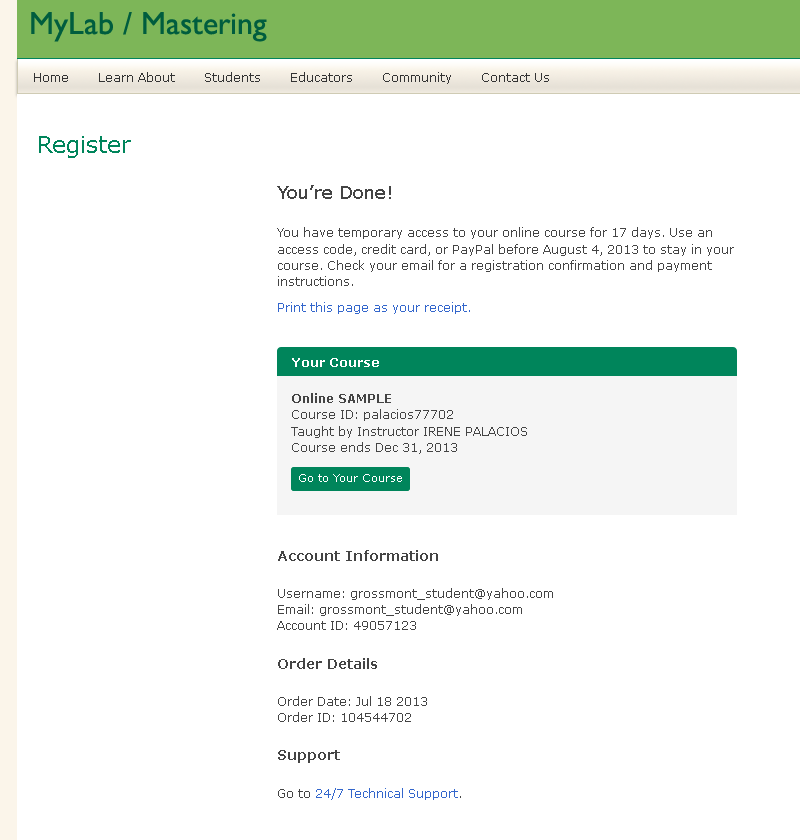 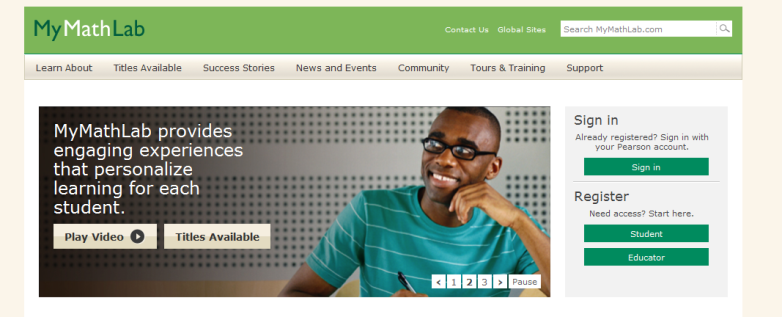 REMINDER FOR STUDENTS WHO CHOOSE TEMPORARY ACCESS:Each time you login to your course, you will have the opportunity to change your temporary access.  Make sure to do this before your temporary access expires.  It’s very simple to do.  Just click on “pay or use an access code now”  Below is a sample only.  Your window will display your Fall 2013 course with Course ID: giles50783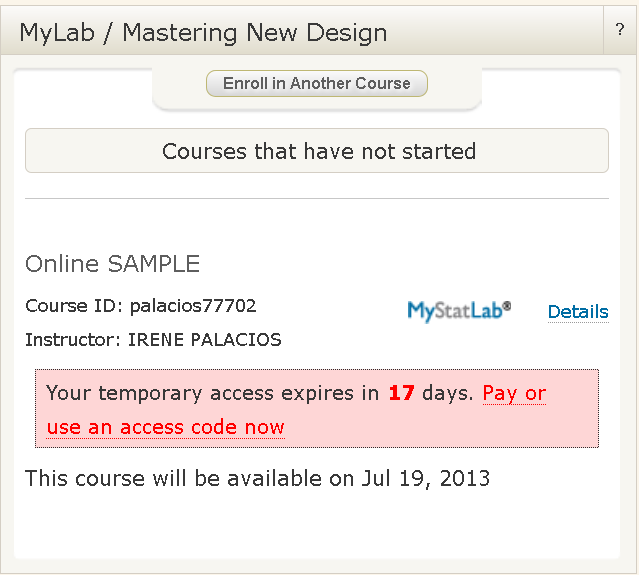 